UNIVERSIDAD AUTÓNOMA AGRARIA ANTONIO NARRO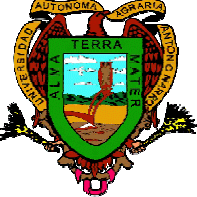 Tel: Conmutador 4-11-02-00  Ext. 2261 y 2262Directo  411-02-61  y  411-02-62 Departamento de Ciencias BásicasBuenavista,  Saltillo,  Coahuila,  México    CP  25315 PROGRAMA ANALÍTICOFECHA DE ELABORACIÓN: Junio/1995FECHA DE ACTUALIZACIÓN: Septiembre/2004FECHA DE ACTUALIZACIÓN: Febrero/2017DATOS DE IDENTIFICACIÓN.NOMBRE DE LA MATERIA:                    ESTÁTICA CLAVE:                                                        CSB-402DEPARTAMENTO QUE LA IMPARTE:  CIENCIAS BÁSICAS NÚMERO DE HORAS DE TEORÍA:        5 HORAS/SEMANA NÚMERO DE HORAS DE PRÁCTICA:   0 HORAS/SEMANA NÚMERO DE CRÉDITOS:                        10CARRERA(S) EN LA(S) QUE SE IMPARTE:INGENIERO MECÁNICO AGRÍCOLA, INGENIERO AGRÓNOMO EN IRRIGACIÓNPREREQUISITO: FÍSICA,  MATEMÁTICASOBJETIVO GENERAL.El  estudiante  comprenderá  los  conceptos  fundamentales  involucrados  en  las leyes de la Estática y los aplicará en la solución de problemas para predecir el comportamiento de elementos y sistemas en los que intervengan las fuerzas.OBJETIVOS ESPECÍFICOS TEMARIO.I.         ANÁLISIS DE PARTÍCULA1.1. Introducción1.2. Concepto de Fuerza1.3. Descomposición de Fuerzas 3-D1.3.1.   Expresión de Fuerzas con Vectores Unitarios1.3.2.   Cosenos Directos1.4. Sistemas de Fuerzas Concurrentes1.5. Equilibrio de una PartículaII.       ANÁLISIS DE CUERPOS RIGIDOS2.1. Fuerzas Internas y Externas2.2. Principio de Transmisibilidad2.3. Momento de una Fuerza con Respecto a un Punto2.4. Momento de una Fuerza con Respecto a un Eje2.5. Par de Fuerzas2.6. Descomposición de una Fuerza en una Fuerza y un Par2.7. Sistemas Equivalentes de Fuerzas2.8. Fuerzas Coplanares2.9. Fuerzas Concurrentes2.10.   Diagramas de Cuerpo Libre2.10.1. Tercera Ley de Newton2.11.   Restricciones al Movimiento y Fuerzas Reactivas2.12.   Equilibrio en Cuerpos Rígidos Sujetos a Sistemas de Fuerzas2.13.   Determinación de Reacciones por Medio de Sistemas EquivalentesIII.      MÉTODOS DE ANÁLISIS DE ESTRUCTURAS ISOSTÁTICAS3.1. Introducción3.2. Análisis de Armaduras en el Plano3.2.1.   Métodos de Nodos3.2.2.   Métodos de Secciones3.3. Análisis de Marcos Isostáticos3.4. Análisis de Máquinas de Baja Velocidad3.5. Método del Trabajo VirtualIV.      PROPIEDADES DE AREAS PLANAS Y LINEAS4.1. Introducción4.2. Primer Momento de Líneas y Áreas4.3. Centroides de Líneas y Áreas4.3.1.   Centroides y Centros de Gravedad de Áreas porIntegración4.3.2.   Centroides y Centros de Gravedad de Áreas Compuestas4.4. Segundo Momento de Área4.4.1.   Segundo Momento de Áreas Simples4.4.2.   Segundo Momento Polar de Área4.4.3.   Teorema de Ejes Paralelos en 2-D4.4.4.   Segundo Momento de Áreas CompuestasV.        FRICCIÓN5.1. Introducción5.2. Fricción Seca5.3. Leyes de Fricción5.4. Coeficientes y Ángulos de Fricción5.5. Análisis en Planos InclinadosPROCEDIMIENTOS DE ENSEÑANZA APRENDIZAJE.♦  Exposición oral de la clase, con ayuda del pizarrón.♦  Solución a problemas tipo en la clase.♦  Trabajos extraclase.♦  Discusiones dirigidas en la clase.♦  Investigaciones de campo por parte de los alumnos.♦  Estudios de casos especiales.♦  Presentación de trabajos de manera clara, lógica y limpia, siguiendo un método adecuado y disciplinado desde la hipótesis hasta la conclusión.EVALUACIÓN.   Se evaluarán en igual porcentaje:	Las acciones del alumno, que muestren la capacidad para realizar una función, para solucionar problemas, el comportamiento que demuestre un sistema de actitudes acordes a la carrera.   Se aplicarán exámenes escritos y orales mensualmente.   Participación en clase.   Asistencia a clase.BIBLIOGRAFÍA BÁSICABeer and Johnston   Mecánica Vectorial para Ingenieros Tomo I: Estática, México, D. F.Hibbeler R.C. Mecánica para Ingenieros: Estática Ed. C.E.C.S.A. Higdon Archie                     Engineering MechanicsMeriam J. L. y         Ingeniería Mecánica: Estática, Ed. John Wiley & SonsKraige L.G.Sandor B. J.              Ingeniería Mecánica: Estática, Ed. Prentice HallSears F.W.                Mecánica, Calor y SonidoEditorial Aguilar,  México, D. F.Seely and Ensing      Mecánica Vectorial para IngenierosEditorial U.T.E.H.A., México, D. F. Stiles C. William      Statics and DynamicsPrentice Hall, New Jersey, U.S.A.Carlos Ramiro Vallecilla Bahena. 2004. Estática para Ingenieros Civiles. Editorial Universidad Santo Tomas. 232 p. SBN: 9586313379, 9789586313377.Russell C. Hibbeler. 2004. Mecánica vectorial para ingenieros: estática. Editorial Pearson Educación. 637 p. ISBN: 9702605016, 9789702605010.Ricardo Gánem Corvera. 2014. Estática: Las Leyes del Equilibrio. Editorial Patria. 484 p. ISBN: 6074389128, 9786074389128.PROGRAMA ELABORADO POR: MC M GERARDO GARCÍA CARDONAING. MARCO ANTONIO GONZÁLEZ MÉNDEZPROGRAMA ACTUALIZADO POR: DEPARTAMENTO DE CIENCIAS BÁSICASACADEMIA DE FÍSICAPROGRAMA CAPTURADO POR: Bertha Martínez LeijaFORMATO PARA LA ELABORACIÓN DE UNA CARTA DESCRIPTIVAI.         DATOS DE IDENTIFICACIÓN:II.       DESCRIPCIÓN:NOTA: Para cada tema, se llenará un formatoFORMATO PARA LA ELABORACIÓN DE UNA CARTA DESCRIPTIVAI.         DATOS DE IDENTIFICACIÓN:II.       DESCRIPCIÓN:NOTA: Para cada tema, se llenará un formatoFORMATO PARA LA ELABORACIÓN DE UNA CARTA DESCRIPTIVAI.         DATOS DE IDENTIFICACIÓN:II.       DESCRIPCIÓN:NOTA: Para cada tema, se llenará un formatoFORMATO PARA LA ELABORACIÓN DE UNA CARTA DESCRIPTIVA I.         DATOS DE IDENTIFICACIÓN:II.       DESCRIPCIÓN:NOTA: Para cada tema, se llenará un formatoFORMATO PARA LA ELABORACIÓN DE UNA CARTA DESCRIPTIVA I.         DATOS DE IDENTIFICACIÓN:II.       DESCRIPCIÓN:Ya mencionadaNOTA: Para cada tema, se llenará un formatoMAESTRO:M.C. M. Gerardo García CardonaMATERIA: Estática                                                                                        CLAVE: CSB-402CRÉDITOS: 10CARRERA: Ingeniero Mecánico Agrícola                      SEMESTRE: 1°SECCIÓN: DesignadaFECHA DEL:             Enero                                                AL: JunioTEMA: 1. Análisis de PartículaGRADO DE AVANCE EN EL PROGRAMA ANALÍTICO:        15 %METAS DE APRENDIZAJE CON BASE EN:Información técnico-científica:Desarrollo de habilidades y destrezas:Desarrollo de Actitudes:PROCEDIMIENTO DE ENSEÑANZA Y APRENDIZAJE:           TIEMPO REQUERIDO:1. Presentación Oral                                                                                                  4  Horas2. Solución a Problemas3. Discución DirigidaACTIVIDADES EN CLASE:                                                                                         TIEMPO REQUERIDO:1. Simulación de cargos                                                                                             4  Horas2.3.ACTIVIDADES EXTRACLASE.                                                                                  TIEMPO REQUERIDO:1. Investigación                                                                                                           6  Horas2.3.EVALUACIÓN:Escrita y Oral; Participaciones, conducta, habilidades, asistencia; con igual porcentajeBIBLIOGRAFÍA REQUERIDA:Ya citadaMAESTRO: M.C. M. Gerardo García CardonaMATERIA: Estática                                                                                         CLAVE: CSB-402CRÉDITOS: 10CARRERA: Ingeniero Mecánica Agrícola                         SEMESTRE: 1°SECCIÓN: DesignadaFECHA DEL:         Enero                                                     AL:   JunioTEMA: 2. Análisis de Cuerpos RígidosGRADO DE AVANCE EN EL PROGRAMA ANALÍTICO:      40 %METAS DE APRENDIZAJE CON BASE EN:Información técnico-científica:Desarrollo de habilidades y destrezas:Desarrollo de Actitudes:PROCEDIMIENTO DE ENSEÑANZA Y APRENDIZAJE:           TIEMPO REQUERIDO:1. Presentación Oral                                                                                             6  Horas2.3.ACTIVIDADES EN CLASE:                                                                                         TIEMPO REQUERIDO:1. Simulación de Casos                                                                                         6  Horas2.3.ACTIVIDADES EXTRACLASE.                                                                                  TIEMPO REQUERIDO:1. Investigación                                                                                                      8  Horas2.3.EVALUACIÓN:Escrita y Oral; Participaciones, conducta, habilidades, asistencia; con igual porcentajeBIBLIOGRAFÍA REQUERIDA:Ya citadaMAESTRO: M.C. M. Gerardo García CardonaMATERIA: Estática                                                                                         CLAVE: CSB-402CRÉDITOS:  10CARRERA: Ingeniero Mecánico Agrícola                           SEMESTRE: 1°SECCIÓN: DesignadaFECHA DEL:             Enero                                                   AL:   JunioTEMA:   3. Métodos de Análisis de Estructuras IsostáticasGRADO DE AVANCE EN EL PROGRAMA ANALÍTICO:    60 %METAS DE APRENDIZAJE CON BASE EN:Información técnico-científica:Desarrollo de habilidades y destrezas:Desarrollo de Actitudes:PROCEDIMIENTO DE ENSEÑANZA Y APRENDIZAJE:           TIEMPO REQUERIDO:1. Presentación Oral                                                                                            4  Horas2.3.ACTIVIDADES EN CLASE:                                                                                         TIEMPO REQUERIDO:1. Simulación de Casos                                                                                         4 Horas2.3.ACTIVIDADES EXTRACLASE.                                                                                  TIEMPO REQUERIDO:1. Investigación                                                                                                      6  Horas2.3.EVALUACIÓN:Escrita y Oral: Participaciones, conducta, habilidades, asistencia; con igual porcentajeBIBLIOGRAFÍA REQUERIDA:Ya mencionadaMAESTRO: M.C. M. Gerardo García CardonaMATERIA: Estática                                                                                         CLAVE: CSB-402CRÉDITOS:  10CARRERA: Ingeniero Mecánico Agrícola                            SEMESTRE: 1°SECCIÓN: DesignadaFECHA DEL:             Enero                                                   AL:  JunioTEMA: 4. Propiedades de Áreas Planas y LinealesGRADO DE AVANCE EN EL PROGRAMA ANALÍTICO:     75 %METAS DE APRENDIZAJE CON BASE EN:Información técnico-científica:Desarrollo de habilidades y destrezas:Desarrollo de Actitudes:PROCEDIMIENTO DE ENSEÑANZA Y APRENDIZAJE:           TIEMPO REQUERIDO:1. Presentación Oral                                                                                            6  Horas2.3.ACTIVIDADES EN CLASE:                                                                                         TIEMPO REQUERIDO:1. Simulación de Casos                                                                                         6  Horas2.3.ACTIVIDADES EXTRACLASE.                                                                                  TIEMPO REQUERIDO:1. Investigación                                                                                                       5  Horas2.3.EVALUACIÓN:Escrita y Oral; participaciones, conducta, habilidades, asistencia; con igual porcentajeBIBLIOGRAFÍA REQUERIDA:Ya mencionadaMAESTRO:  M.C. M. Gerardo García CardonaMATERIA: Estática                                                                                        CLAVE: CSB-402CRÉDITOS: 8CARRERA: Ingeniero Mecánico Agrícola                   SEMESTRE: 1°SECCIÓN: DesignadaFECHA DEL:             Enero                                           AL:     JunioTEMA: 5.FricciónGRADO DE AVANCE EN EL PROGRAMA ANALÍTICO:   100 %METAS DE APRENDIZAJE CON BASE EN:Información técnico-científica:Desarrollo de habilidades y destrezas:Desarrollo de Actitudes:PROCEDIMIENTO DE ENSEÑANZA Y APRENDIZAJE:           TIEMPO REQUERIDO:1. Exposición Oral                                                                                                   5  Horas2. Solución a Problemas Tipo3. Trabajos ExtraclaseACTIVIDADES EN CLASE:                                                                                         TIEMPO REQUERIDO:1. Participación                                                                                                         5  Horas2. Discusión Directa3. Casos EspecialesACTIVIDADES EXTRACLASE.                                                                                  TIEMPO REQUERIDO:1. Laboratorios de Problemas                                                                                5 Horas2. Investigación Directa3. Casos EspecialesEVALUACIÓN:Escrita y Oral: Participaciones, conducta, habilidades, asistencia; con igual porcentajeBIBLIOGRAFÍA REQUERIDA: